Тема : « Схема производства хлебобулочных изделий»Задание№1  Выполнить схему производства изделия из вашей курсовой работы.Образец схемы.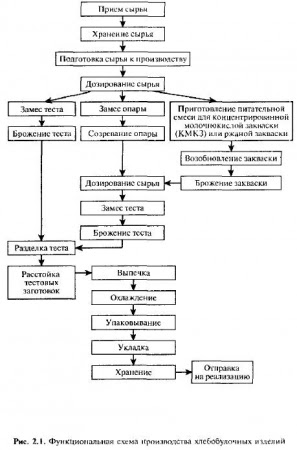 Задание №21  Выполнить по образцу аппаратурно- технологическую  схему производства изделия из вашей курсовой работы.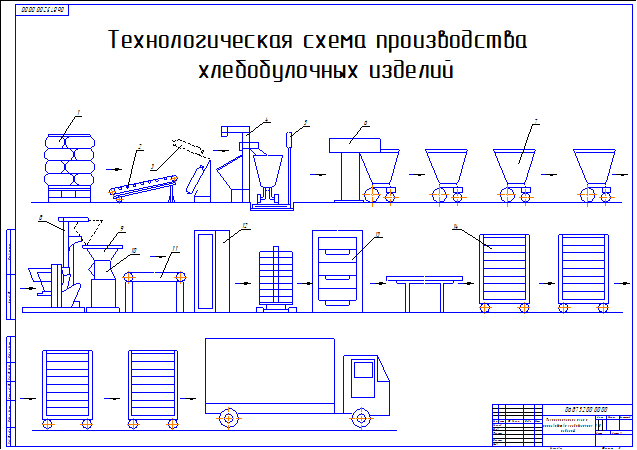 Задание №3.Конспекты билетов должны быть готовы у всех.Если возникают вопросы пишите.Результаты работы присылайте на почту       Lara_sokolova37@mail.ru